ПрограммаСлет актива Астраханского регионального отделения Общероссийской общественно-государственной детско-юношеской организации «Российское движение школьников»19-25 октября 2018 годаМесто проведения: ЦОД «Берёзка»19 октября 2018 20 октября 2018 День направления «Гражданская активность»21 октября 2018 День военно-патриотического направления22 октября 2018 День информационно-медийного направления23 октября 2018День направления «Личностное развитие»24 октября 2018 День школьных проектов РДШ25 октября 2018Наши координаты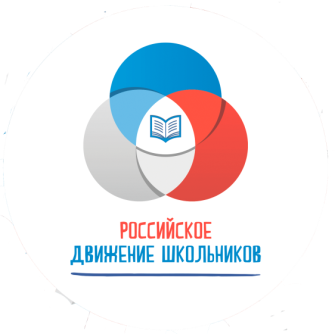 Астраханское региональное отделение Общероссийской общественно-государственной детско-юношеской организации «Российское движение школьников»e-mail: rdsh-astrobl@mail.ruhttps://vk.com/skm_30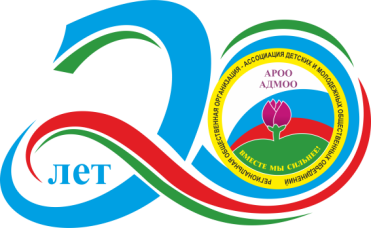 Астраханская региональная общественная организация – Ассоциация детских и молодежных общественных объединенийe-mail: arooadmoo@center-dt.ru  www.admoo.ru  https://vk.com/a.admoo  г. Астраханьул. Володарского 9,т/ф.  8(8512)51-23-56, 51-13-46, Председатель регионального отделения РДШ, АРОО АДМООКоннова Нина МихайловнаКоординатор регионального отделения РДШНиконов Семен ВладимировичРуководитель аппарата АРОО АДМООКалмыкова Елена ВикторовнаКоординаторы АРОО АДМОО, Русакова Ольга ВладимировнаПрокудина Анна Михайловна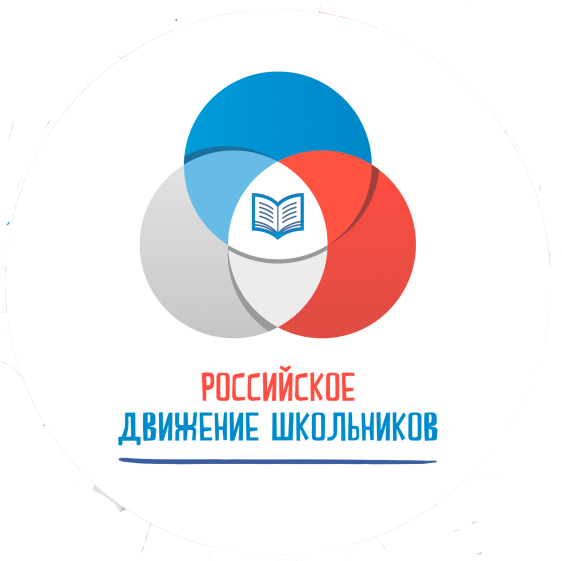 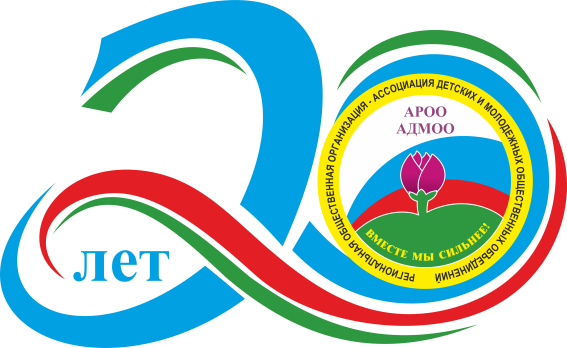 09.00 – 12.00Заезд, регистрация, размещение 10.00 - 12.30Подготовка к открытию смены, разучивание  флеш-моба под песню РДШ Актовый зал.  13.00 – 14.00ОБЕД14.00 – 14.50Разучивание  флеш-моба под песню РДШ Спортивный зал.15.00 – 16.30Командный проект: создание художественной картины Столовая.16.30 – 17.00ПОЛДНИК17.00 – 18.00Презентация деятельности РДШ Спортивный зал. 18.00 – 19.00Торжественное открытие  Слета Актовый зал.19.00 – 20.00УЖИН20.00 – 21.30Вечерняя  программа «Будем  знакомы!» Актовый зал.21.30 – 22.00Подведение итогов дня, подготовка ко сну22.00ОТБОЙ08.00ПОДЪЕМПОДЪЕМПОДЪЕМПОДЪЕМПОДЪЕМПОДЪЕМПОДЪЕМ08.30 – 09.00Зарядка, информационная встречаЗарядка, информационная встречаЗарядка, информационная встречаЗарядка, информационная встречаЗарядка, информационная встречаЗарядка, информационная встречаЗарядка, информационная встреча09.00 – 09.50ЗАВТРАКЗАВТРАКЗАВТРАКЗАВТРАКЗАВТРАКЗАВТРАКЗАВТРАК10.00 – 11.00Презентация направления «Гражданская активность и экология»  Актовый залПрезентация направления «Гражданская активность и экология»  Актовый залПрезентация направления «Гражданская активность и экология»  Актовый залПрезентация направления «Гражданская активность и экология»  Актовый залПрезентация направления «Гражданская активность и экология»  Актовый залПрезентация направления «Гражданская активность и экология»  Актовый залПрезентация направления «Гражданская активность и экология»  Актовый зал11.00 – 12.00Обучающие занятия по социальному проектированиюОбучающие занятия по социальному проектированиюОбучающие занятия по социальному проектированиюОбучающие занятия по социальному проектированиюОбучающие занятия по социальному проектированиюОбучающие занятия по социальному проектированиюОбучающие занятия по социальному проектированию11.00 – 12.001,2Спорт.зал        3,4Столовая3,4Столовая5,6Пресс-центр5,6Пресс-центр7,8Холл 2 этажа 2-х эт.корпусаПАктовый зал12.00 - 13.00«Работа с волонтерами» Актовый зал«Работа с волонтерами» Актовый зал«Работа с волонтерами» Актовый зал«Работа с волонтерами» Актовый зал«Работа с волонтерами» Актовый зал«Работа с волонтерами» Актовый зал«Работа с волонтерами» Актовый зал13.00 – 14.00ОБЕДОБЕДОБЕДОБЕДОБЕДОБЕДОБЕД14.00 – 16.001,2,3,4,5,6,7,8«Экологический тимбилдинг «Сохраним планету — сохраним жизнь» территория лагеря1,2,3,4,5,6,7,8«Экологический тимбилдинг «Сохраним планету — сохраним жизнь» территория лагеря1,2,3,4,5,6,7,8«Экологический тимбилдинг «Сохраним планету — сохраним жизнь» территория лагеря1,2,3,4,5,6,7,8«Экологический тимбилдинг «Сохраним планету — сохраним жизнь» территория лагеря1,2,3,4,5,6,7,8«Экологический тимбилдинг «Сохраним планету — сохраним жизнь» территория лагеря1,2,3,4,5,6,7,8«Экологический тимбилдинг «Сохраним планету — сохраним жизнь» территория лагеря1,2,3,4,5,6,7,8«Экологический тимбилдинг «Сохраним планету — сохраним жизнь» территория лагеря14.00 – 16.00ПНетворкинг «Природу делают люди» Психологический тренинг «Психология души» Актовый залПНетворкинг «Природу делают люди» Психологический тренинг «Психология души» Актовый залПНетворкинг «Природу делают люди» Психологический тренинг «Психология души» Актовый залПНетворкинг «Природу делают люди» Психологический тренинг «Психология души» Актовый залПНетворкинг «Природу делают люди» Психологический тренинг «Психология души» Актовый залПНетворкинг «Природу делают люди» Психологический тренинг «Психология души» Актовый залПНетворкинг «Природу делают люди» Психологический тренинг «Психология души» Актовый зал16.30 – 17.00ПОЛДНИКПОЛДНИКПОЛДНИКПОЛДНИКПОЛДНИКПОЛДНИКПОЛДНИК17.00 – 19.00Школа дебатовШкола дебатовШкола дебатовШкола дебатовШкола дебатовШкола дебатовШкола дебатов17.00 – 19.001,2, П Актовый зал1,2, П Актовый зал3,4, ПСтоловая3,4, ПСтоловая5,6, ППресс-центр5,6, ППресс-центр 7,8, ПСпорт. зал19.00 – 20.00УЖИНУЖИНУЖИНУЖИНУЖИНУЖИНУЖИН20.00 – 21.30Просмотр фильма «Лёд» (Актовый зал)Просмотр фильма «Лёд» (Актовый зал)Просмотр фильма «Лёд» (Актовый зал)Просмотр фильма «Лёд» (Актовый зал)Просмотр фильма «Лёд» (Актовый зал)Просмотр фильма «Лёд» (Актовый зал)Просмотр фильма «Лёд» (Актовый зал)21.30 – 22.00Подведение итогов дня, подготовка ко снуПодведение итогов дня, подготовка ко снуПодведение итогов дня, подготовка ко снуПодведение итогов дня, подготовка ко снуПодведение итогов дня, подготовка ко снуПодведение итогов дня, подготовка ко снуПодведение итогов дня, подготовка ко сну22.00ОТБОЙОТБОЙОТБОЙОТБОЙОТБОЙОТБОЙОТБОЙ08.00ПОДЪЕМПОДЪЕМПОДЪЕМ08.30 – 09.00Зарядка, информационная встречаЗарядка, информационная встречаЗарядка, информационная встреча09.00 – 09.50ЗАВТРАКЗАВТРАКЗАВТРАК10.00 – 11.0011.00 – 12.0012.00 - 13.00«Урок Мужества»СтоловаяВоенно-патриотическое  направление РДШ Актовый залСтрельба из пневматического оружия и мастер-класс по разборке-сборке учебных АКМ Стадион10.00 – 11.0011.00 – 12.0012.00 - 13.001,2,34,5,67,8,П10.00 – 11.0011.00 – 12.0012.00 - 13.004,5,67,8,П1,2,310.00 – 11.0011.00 – 12.0012.00 - 13.007,8,П1,2,34,5,613.00 – 14.00ОБЕДОБЕДОБЕД14.00 – 16.00Мастер-класс по оказанию первой помощи (Актовый зал)Мастер-класс по оказанию первой помощи (Актовый зал)Мастер-класс по оказанию первой помощи (Актовый зал)14.00 – 14.4014.40 – 15.2015.20 – 16.00Выставка современного оружия и военной техникиТерритория лагеря Выставка макетов небоевого оружия и казачьей амуниции, Территория лагеряДеятельность АРО Всероссийского ВПД «Юнармия», Столовая14.00 – 14.4014.40 – 15.2015.20 – 16.001,2,34,5,67,8,П14.00 – 14.4014.40 – 15.2015.20 – 16.004,5,6 7,8,П1,2,314.00 – 14.4014.40 – 15.2015.20 – 16.007,8,П1,2,34,5,616.30 – 16.50ПОЛДНИКПОЛДНИКПОЛДНИК17.00 – 18.30Исторический квест «Курская дуга», «Волонтеры Победы» территория лагеряИсторический квест «Курская дуга», «Волонтеры Победы» территория лагеряИсторический квест «Курская дуга», «Волонтеры Победы» территория лагеря19.00 – 20.00УЖИНУЖИНУЖИН20.00 – 21.30Казачьи вечорки (Спортивный зал)Казачьи вечорки (Спортивный зал)Казачьи вечорки (Спортивный зал)21.30 – 22.00Подведение итогов дня, подготовка ко снуПодведение итогов дня, подготовка ко снуПодведение итогов дня, подготовка ко сну22.00ОТБОЙОТБОЙОТБОЙ08.00ПОДЪЕМПОДЪЕМПОДЪЕМПОДЪЕМПОДЪЕМПОДЪЕМ08.30 – 09.00Зарядка, информационная встречаЗарядка, информационная встречаЗарядка, информационная встречаЗарядка, информационная встречаЗарядка, информационная встречаЗарядка, информационная встреча09.00 – 09.50ЗАВТРАКЗАВТРАКЗАВТРАКЗАВТРАКЗАВТРАКЗАВТРАК10.00 – 11.0011.00 – 12.00Мастер-класс  по видеосъемке(Столовая)Мастер-класс  по видеосъемке(Столовая)Информационно-медийное  направление РДШ(Актовый зал)Информационно-медийное  направление РДШ(Актовый зал)Мастер-класс «Классическая новость на сайт без моветона»(Пресс-центр)Мастер-класс «Классическая новость на сайт без моветона»(Пресс-центр)10.00 – 11.0011.00 – 12.001,2,3,4,П1,2,3,4,П5,6,7,8,П5,6,7,8,П--10.00 – 11.0011.00 – 12.005,6,7,85,6,7,81,2,3,41,2,3,4ПП12.00 - 13.00Съемка видеороликовСъемка видеороликовСъемка видеороликовСъемка видеороликовСъемка видеороликовСъемка видеороликов13.00 – 14.00ОБЕДОБЕДОБЕДОБЕДОБЕДОБЕД14.00 – 14.4514.45 – 15.3015.30 – 16.1516.15 – 17.00Мастер-класс «Тони Старк и котики». Иллюстрации к постам и текстам (Актовый зал)Мастер - класс «Ведение социальных сетей»(Столовая)Мастер - класс «Ведение социальных сетей»(Столовая)Мастер - класс «Социальные сети общероссийских организаций» (Спортивный зал)Мастер - класс «Социальные сети общероссийских организаций» (Спортивный зал)Мастер - класс «Как искать инфоповоды(Пресс-центр)14.00 – 14.4514.45 – 15.3015.30 – 16.1516.15 – 17.001,2,П3,4,П3,4,П5,6,П5,6,П7,8,П14.00 – 14.4514.45 – 15.3015.30 – 16.1516.15 – 17.007,8,П1,2,П1,2,П3,4,П3,4,П5,6,П14.00 – 14.4514.45 – 15.3015.30 – 16.1516.15 – 17.005,6,П7,8,П7,8,П1,2,П1,2,П3,4,П14.00 – 14.4514.45 – 15.3015.30 – 16.1516.15 – 17.003,4,П5,6,П5,6,П7,8,П7,8,П1,2,П17.00 - 17.15ПОЛДНИКПОЛДНИКПОЛДНИКПОЛДНИКПОЛДНИКПОЛДНИК17.15 – 19.00Монтаж видеороликовМонтаж видеороликовМонтаж видеороликовМонтаж видеороликовМонтаж видеороликовМонтаж видеороликов19.00 – 20.00УЖИНУЖИНУЖИНУЖИНУЖИНУЖИН20.00 – 21.30Кинофестиваль  «КиноРДэШ»(Актовый зал)Кинофестиваль  «КиноРДэШ»(Актовый зал)Кинофестиваль  «КиноРДэШ»(Актовый зал)Кинофестиваль  «КиноРДэШ»(Актовый зал)Кинофестиваль  «КиноРДэШ»(Актовый зал)Кинофестиваль  «КиноРДэШ»(Актовый зал)21.30 – 22.00Подведение итогов дня, подготовка ко снуПодведение итогов дня, подготовка ко снуПодведение итогов дня, подготовка ко снуПодведение итогов дня, подготовка ко снуПодведение итогов дня, подготовка ко снуПодведение итогов дня, подготовка ко сну22.00ОТБОЙОТБОЙОТБОЙОТБОЙОТБОЙОТБОЙ08.00ПОДЪЕМПОДЪЕМПОДЪЕМ08.30 – 09.00Зарядка, информационная встреча, запись на мастер-классы.Зарядка, информационная встреча, запись на мастер-классы.Зарядка, информационная встреча, запись на мастер-классы.09.00 – 09.50ЗАВТРАКЗАВТРАКЗАВТРАК10.00 – 11.00Презентация направления личностное развитие РДШ  (Актовый зал)Презентация направления личностное развитие РДШ  (Актовый зал)Презентация направления личностное развитие РДШ  (Актовый зал)11.00 – 13.00Подготовка отрядов к конкурсу агитбригад Подготовка отрядов к конкурсу агитбригад Подготовка отрядов к конкурсу агитбригад 11.00 – 13.00Работа педагогов с координатором РДШ (Актовый зал)Работа педагогов с координатором РДШ (Актовый зал)Работа педагогов с координатором РДШ (Актовый зал)13.00 – 14.00ОБЕДОБЕДОБЕД14.00 – 15.30Участие в мастер-классах по записиУчастие в мастер-классах по записиУчастие в мастер-классах по записи14.00 – 15.30Мастерская «Успешно думающий творец»(Актовый зал)Мастер-класс от редакторов юниор-лиги КВН АО(Столовая)Соревнования по мини-футболу (Стадион)15.20 – 16.20Подготовка отрядов к конкурсу агитбригадПодготовка отрядов к конкурсу агитбригадПодготовка отрядов к конкурсу агитбригад16.30 – 17.00ПОЛДНИКПОЛДНИКПОЛДНИК17.00 – 19.00Комплексное мероприятие антинаркотической направленности: круглый стол и конкурс агитбригад(Актовый зал)Комплексное мероприятие антинаркотической направленности: круглый стол и конкурс агитбригад(Актовый зал)Комплексное мероприятие антинаркотической направленности: круглый стол и конкурс агитбригад(Актовый зал)19.00 – 20.00УЖИНУЖИНУЖИН20.00 – 21.30Проект «Классные встречи»  (Актовый зал)Проект «Классные встречи»  (Актовый зал)Проект «Классные встречи»  (Актовый зал)21.30 – 22.00Подведение итогов дня, подготовка ко снуПодведение итогов дня, подготовка ко снуПодведение итогов дня, подготовка ко сну22.00ОТБОЙОТБОЙОТБОЙ8.00ПОДЪЕМПОДЪЕМПОДЪЕМПОДЪЕМ08.30 – 09.00Зарядка, информационная встречаЗарядка, информационная встречаЗарядка, информационная встречаЗарядка, информационная встреча09.00 – 09.50ЗАВТРАКЗАВТРАКЗАВТРАКЗАВТРАК10.00 – 11.00Подготовка школьных проектов РДШПодготовка школьных проектов РДШПодготовка школьных проектов РДШПодготовка школьных проектов РДШ11.00 – 12.00Встреча с официальными лицами (Актовый зал), Встреча с официальными лицами (Актовый зал), Встреча с официальными лицами (Актовый зал), Встреча с официальными лицами (Актовый зал), 12.00 - 13.00Подготовка школьных проектов РДШПодготовка школьных проектов РДШПодготовка школьных проектов РДШПодготовка школьных проектов РДШ13.00 – 14.00ОБЕДОБЕДОБЕДОБЕД14.00 – 15.00Работа Детских Советов по направлениямРабота Детских Советов по направлениямРабота Детских Советов по направлениямРабота Детских Советов по направлениям14.00 – 15.00Актовый залСтоловаяПресс-центрСпорт. зал15.10 – 16.20Подготовка школьных проектов РДШПодготовка школьных проектов РДШПодготовка школьных проектов РДШПодготовка школьных проектов РДШ16.30 – 17.00ПОЛДНИКПОЛДНИКПОЛДНИКПОЛДНИК17.00 – 18.00Презентация школьных проектов РДШПрезентация школьных проектов РДШПрезентация школьных проектов РДШПрезентация школьных проектов РДШАктовый залМБОУ «Харабалинская СОШ № 3» Харабалинского районаМКОУ «Лиманская СОШ № 2» Лиманского районаМКОУ «Камызякская СОШ № 4»МБОУ «СОШ с. Никольское» МО «Енотаевский район»МКОУ «СОШ с. Солянка» Наримановского районаМБОУ г. Астрахани «Гимназия № 1»МБОУ г. Астрахани «Гимназия № 3»МБОУ г. Астрахани «СОШ № 48»МБОУ «Харабалинская СОШ № 3» Харабалинского районаМКОУ «Лиманская СОШ № 2» Лиманского районаМКОУ «Камызякская СОШ № 4»МБОУ «СОШ с. Никольское» МО «Енотаевский район»МКОУ «СОШ с. Солянка» Наримановского районаМБОУ г. Астрахани «Гимназия № 1»МБОУ г. Астрахани «Гимназия № 3»МБОУ г. Астрахани «СОШ № 48»МБОУ «Харабалинская СОШ № 3» Харабалинского районаМКОУ «Лиманская СОШ № 2» Лиманского районаМКОУ «Камызякская СОШ № 4»МБОУ «СОШ с. Никольское» МО «Енотаевский район»МКОУ «СОШ с. Солянка» Наримановского районаМБОУ г. Астрахани «Гимназия № 1»МБОУ г. Астрахани «Гимназия № 3»МБОУ г. Астрахани «СОШ № 48»МБОУ «Харабалинская СОШ № 3» Харабалинского районаМКОУ «Лиманская СОШ № 2» Лиманского районаМКОУ «Камызякская СОШ № 4»МБОУ «СОШ с. Никольское» МО «Енотаевский район»МКОУ «СОШ с. Солянка» Наримановского районаМБОУ г. Астрахани «Гимназия № 1»МБОУ г. Астрахани «Гимназия № 3»МБОУ г. Астрахани «СОШ № 48»Спортивный залМБОУ «ООШ с. Кочковатки» Харабалинского районаМКОУ «Лицей №1 им. А.П. Гужвина г. Камызяк»МБОУ «Яксатовская СОШ» Приволжского районаМБОУ «Карагалинская СОШ» Приволжского районаМБОУ «СОШ с. Хошеутово им. М. Бекмухамбетова» Харабалинского районаМБОУ «Трехпротокская СОШ» Приволжского районаМБОУ «Красноярская СОШ № 1»МБОУ г. Астрахани «СОШ № 36»МБОУ г. Астрахани «СОШ № 29»МБОУ г. Астрахани «СОШ № 57»МБОУ «ООШ с. Кочковатки» Харабалинского районаМКОУ «Лицей №1 им. А.П. Гужвина г. Камызяк»МБОУ «Яксатовская СОШ» Приволжского районаМБОУ «Карагалинская СОШ» Приволжского районаМБОУ «СОШ с. Хошеутово им. М. Бекмухамбетова» Харабалинского районаМБОУ «Трехпротокская СОШ» Приволжского районаМБОУ «Красноярская СОШ № 1»МБОУ г. Астрахани «СОШ № 36»МБОУ г. Астрахани «СОШ № 29»МБОУ г. Астрахани «СОШ № 57»МБОУ «ООШ с. Кочковатки» Харабалинского районаМКОУ «Лицей №1 им. А.П. Гужвина г. Камызяк»МБОУ «Яксатовская СОШ» Приволжского районаМБОУ «Карагалинская СОШ» Приволжского районаМБОУ «СОШ с. Хошеутово им. М. Бекмухамбетова» Харабалинского районаМБОУ «Трехпротокская СОШ» Приволжского районаМБОУ «Красноярская СОШ № 1»МБОУ г. Астрахани «СОШ № 36»МБОУ г. Астрахани «СОШ № 29»МБОУ г. Астрахани «СОШ № 57»МБОУ «ООШ с. Кочковатки» Харабалинского районаМКОУ «Лицей №1 им. А.П. Гужвина г. Камызяк»МБОУ «Яксатовская СОШ» Приволжского районаМБОУ «Карагалинская СОШ» Приволжского районаМБОУ «СОШ с. Хошеутово им. М. Бекмухамбетова» Харабалинского районаМБОУ «Трехпротокская СОШ» Приволжского районаМБОУ «Красноярская СОШ № 1»МБОУ г. Астрахани «СОШ № 36»МБОУ г. Астрахани «СОШ № 29»МБОУ г. Астрахани «СОШ № 57»Пресс-центрМБОУ «ООШ № 4 г. Харабали» Харабалинского районаМБОУ «Ильинская СОШ» Икрянинского районаМБОУ «Осыпнобугорская СОШ» Приволжского районаМБОУ «Кирпичнозаводская СОШ» Приволжского районаМБОУ «Татаробашмаковская СОШ» Приволжского районаМБОУ «Приволжская СОШ 2» Приволжского районаМБОУ г. Астрахани «СОШ № 20»МБОУ г. Астрахани «Гимназия № 2»МБОУ г. Астрахани «СОШ № 18 имени 28 Армии»МБОУ г. Астрахани «СОШ № 64»МБОУ «ООШ № 4 г. Харабали» Харабалинского районаМБОУ «Ильинская СОШ» Икрянинского районаМБОУ «Осыпнобугорская СОШ» Приволжского районаМБОУ «Кирпичнозаводская СОШ» Приволжского районаМБОУ «Татаробашмаковская СОШ» Приволжского районаМБОУ «Приволжская СОШ 2» Приволжского районаМБОУ г. Астрахани «СОШ № 20»МБОУ г. Астрахани «Гимназия № 2»МБОУ г. Астрахани «СОШ № 18 имени 28 Армии»МБОУ г. Астрахани «СОШ № 64»МБОУ «ООШ № 4 г. Харабали» Харабалинского районаМБОУ «Ильинская СОШ» Икрянинского районаМБОУ «Осыпнобугорская СОШ» Приволжского районаМБОУ «Кирпичнозаводская СОШ» Приволжского районаМБОУ «Татаробашмаковская СОШ» Приволжского районаМБОУ «Приволжская СОШ 2» Приволжского районаМБОУ г. Астрахани «СОШ № 20»МБОУ г. Астрахани «Гимназия № 2»МБОУ г. Астрахани «СОШ № 18 имени 28 Армии»МБОУ г. Астрахани «СОШ № 64»МБОУ «ООШ № 4 г. Харабали» Харабалинского районаМБОУ «Ильинская СОШ» Икрянинского районаМБОУ «Осыпнобугорская СОШ» Приволжского районаМБОУ «Кирпичнозаводская СОШ» Приволжского районаМБОУ «Татаробашмаковская СОШ» Приволжского районаМБОУ «Приволжская СОШ 2» Приволжского районаМБОУ г. Астрахани «СОШ № 20»МБОУ г. Астрахани «Гимназия № 2»МБОУ г. Астрахани «СОШ № 18 имени 28 Армии»МБОУ г. Астрахани «СОШ № 64»18.00 – 19.00УЖИНУЖИНУЖИНУЖИН19.00 – 21.30Торжественное закрытие смены, дискотека  (Актовый зал)Торжественное закрытие смены, дискотека  (Актовый зал)Торжественное закрытие смены, дискотека  (Актовый зал)Торжественное закрытие смены, дискотека  (Актовый зал)21.30 – 22.00Подведение итогов дня, подготовка ко снуПодведение итогов дня, подготовка ко снуПодведение итогов дня, подготовка ко снуПодведение итогов дня, подготовка ко сну22.00ОТБОЙОТБОЙОТБОЙОТБОЙ8.00ПОДЪЕМ08.30 – 09.00Зарядка, информационная встреча09.00 – 09.50ЗАВТРАК10.00 – 12.00Разъезд участников